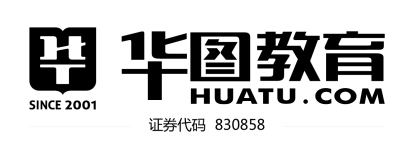 2018年福建省事业单位公开招聘考试(512)联考《综合基础知识》试卷参考解析厦门华图事业教研中心  审定公共基础知识1.【参考答案】D【参考解析】2018年4月13日下午，习近平在庆祝海南建省办经济特区30周年大会上郑重宣布，党中央决定支持海南全岛建设自由贸易试验区，支持海南逐步探索、稳步推进中国特色自由贸易港建设，分步骤、分阶段建立自由贸易港政策和制度体系。这是党中央着眼于国际国内发展大局，深入研究、统筹考虑、科学谋划作出的重大决策，是彰显我国扩大对外开放、积极推动经济全球化决心的重大举措。故本题正确答案D选项。【解析人】林英2.【参考答案】B【参考解析】5月4日，纪念马克思诞辰200周年大会4日上午在北京人民大会堂隆重举行。中共中央总书记、国家主席、中央军委主席习近平在会上发表重要讲话强调，我们纪念马克思，是为了向人类历史上最伟大的思想家致敬，也是为了宣示我们对马克思主义科学真理的坚定信念。马克思主义始终是我们党和国家的指导思想，是我们认识世界、把握规律、追求真理、改造世界的强大思想武器。新时代，中国共产党人仍然要学习马克思，学习和实践马克思主义，高扬马克思主义伟大旗帜，不断从中汲取科学智慧和理论力量，更有定力、更有自信、更有智慧地坚持和发展新时代中国特色社会主义，让马克思、恩格斯设想的人类社会美好前景不断在中国大地上生动展现出来。故本题正确答案B选项。【解析人】林英3.【参考答案】A【参考解析】选项A正确，对“诚”和“信”的重视，意味着公众普遍认识到其对社会繁荣发展、实现中华民族伟大复兴的重要作用。说明先进社会意识是对社会发展规律的正确反映。选项B表述错误，社会存在的变化决定社会意识的变化，而非价值取向。选项C表述错误，先进的社会意识对社会存在的发展起推动作用。选项D错误，社会意识是对社会存在的反映。社会意识对社会存在具有反作用：落后的社会意识对社会的发展起阻碍作用，先进的社会意识可以正确地预见社会发展的方向和趋势，对社会的发展起推动作用。故本题正确答案A选项。【解析人】林英4.【参考答案】A【参考解析】选项A符合题意，“精准施策、分类推进，注重地域特色，体现乡土风情，不搞一刀切，不搞统一模式”说明必须把握矛盾特殊性，具体问题具体分析。选项B不符合题意，未体现出主要矛盾。选项C表述错误，应该是矛盾的普遍性寓于矛盾的特殊性之中。选项D不符合题意，未体现出普遍性。故本题正确答案A选项。【解析人】林英【来源】高考题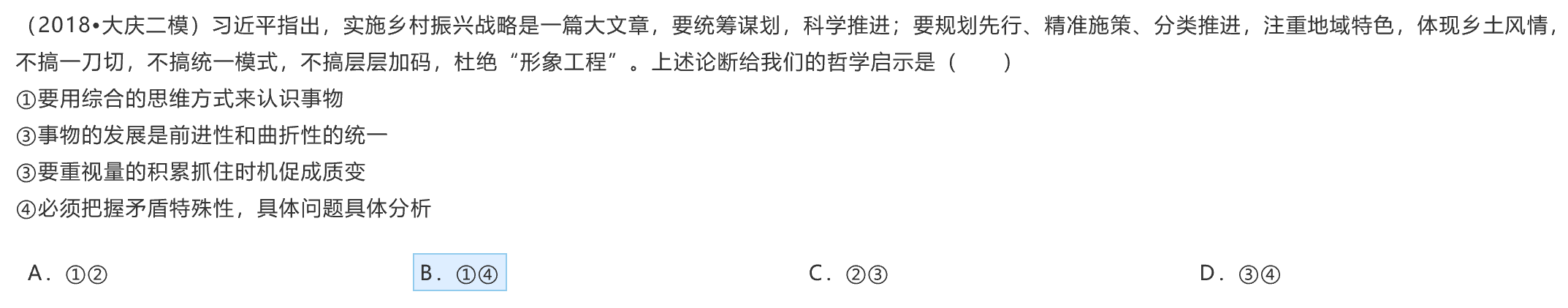 5.【参考答案】B【参考解析】选项A表述错误，太绝对，人类不合理改造自然的实践才会遭到自然的报复。选项B正确，人与自然的和谐相处需要顺应自然和社会的发展规律，并积极发挥主观能动性。选项C表述错误，环境问题主要源于人类活动的严重破坏。选项D不符合题意。故本题正确答案B选项。【解析人】林英6.【参考答案】B【参考解析】选项A不符合题意，题干中表述“科学研究”，并未体现错误的认识会把人们的实践引向歧途。选项B正确，题干中“科学研究表明”科学研究属于实践，这说明了实践是检验认识的真理性的唯一标准。选项C表述错误，正确认识不仅可以从亲身实践中获取，也可从间接经验中获取。选项D表述错误。人们对一个事物的正确认识往往要经过从实践到认识，再从认识到实践的多次反复才能完成认识具有反复性，但并不意味着认识是一个从错误到真理的曲折过程。故本题正确答案B选项。【解析人】林英7.【参考答案】C【参考解析】选项A表述错误，价值判断和价值选择有正确与错误之分。选项B不符合题意，本题中并未体现阶级性。选项C正确，如何才能有获得感，众说纷纭。有人说要让低收入者尽快脱贫，有人说要丰富基层精神文化生活，有人说要努力推进教育公平化…这反映出价值判断与价值选择的主体差异性。选项D不符合题意，并未体现相对稳定性。故本题正确答案C选项。【解析人】林英8.【参考答案】B【参考解析】实施创新驱动发展战略。科技创新是提高社会生产力和综合国力的战略支撑，必须摆在国家发展全局的核心位置。要坚持走中国特色自主创新道路，增强创新驱动发展新动力。A不符合题意，题意主旨与“利用外资”无关；
B正确，根据题意，实现中国装备“走出去”的关键是提高自主创新能力，构建创新型国家；
C、D不符合题意，与题意主旨不符，排除。故本题正确答案B选项。【解析人】林英9.【参考答案】C【参考解析】选项A表述错误，一村培育一种特色农产品，一种特色农产品做响一个网店，该模式会催化农村生产方式进行现代化转型。
选项B不符合题意，“一村一品一店”模式与农村土地资源的合理流转无关。
选项C正确，“一品”“一店”会倒逼农业实现标准化和品牌化发展。
选项D错误，“一村一品一店”是要增加农产品的附加值，不是减少附加值。故本题正确答案C选项。【解析人】林英10.【参考答案】C【参考解析】根据题意，新《汽车销售管理办法》的新规有利于破除品牌授权垄断，激发市场竞争活力，创新汽车流通模式，构建共享型、节约型流通体系。故选项ABD属于积极影响，不可选。
选项C不符合题意，题意不体现“增强消费者理性”，故入选。故本题正确答案C选项。【解析人】林英11.【考察】经济【参考答案】D【参考解析】选项A符合题意。选项B正确，根据题意，宝钢与武钢联合重组能够提高产业集中度。选项C符合题意。选项D表述错误，由宝钢与武钢两大央企合并而成的宝武钢铁集团在“去产能、调结构”的中国钢铁行业具有标志意义，有利于优化资源配置，增强国有经济主导作用，属于国家行为。故本题正确答案D选项。【解析人】林英12.【参考答案】B【参考解析】题意通过改革个人所得税，解决民生领域的问题。故①④正确，但②③并非针对个人。故本题正确答案B选项。【解析人】林英13.【参考答案】B【参考解析】农业供给侧结构改革的措施有：一、稳定粮食生产，巩固提升粮食产能；二、推进结构调整，提高农业供给体系质量和效率；三、推进绿色发展，增强农业可持续发展能力；四、推进创新驱动，增强农业科技支撑能力；五、推进农村改革，激发农业农村发展活力；六、完善农业支持政策，千方百计拓宽农民增收渠道。选项A不符合题意，“最低收购价政策”不符合农业供给侧结构性改革的要求；
选项B符合题意，根据题意，“发展绿色生态、环境友好型农业”，提高农产品质量安全水平，有利于推进农业供给侧结构性改革；
选项C不符合题意，是从“出口”角度讲的，与推进农业供给侧结构性改革要求不符，故排除；选项D不符合题意。严守耕地红线,确保国家粮食安全强调的是安全而非质量。故本题正确答案B选项。【解析人】林英14.【参考答案】D【参考解析】2017年《政府工作报告》中提出：“我国非金融企业杠杆率较高，这与储蓄率高、以信贷为主的融资结构有关。要把降低企业杠杆率作为重中之重。”杠杆率是一个衡量负债风险的指标。近年来，我国企业债务负担风险上升。选项A错误，企业利息负担加重与利润下滑没有必然联系。选项B、C不符合国情。故本题正确答案D选项。【解析人】林英15.【参考答案】A【参考解析】根据现行《宪法》第六十四条：“宪法的修改，由全国人民代表大会常务委员会或者五分之一以上的全国人民代表大会代表提议，并由全国人民代表大会以全体代表的三分之二以上的多数通过。法律和其他议案由全国人民代表大会以全体代表的过半数通过。”故本题正确答案A选项。【解析人】林英16.【参考答案】C【参考解析】法是通过规定人们在一定社会关系当中的权利和义务来确认、保护和发展对统治阶级有利的社会关系和社会秩序。法律既规定权利，又规定义务，而其他的社会规范，像道德规范、宗教规范等，仅规定义务而无权利。故本题正确答案C选项。【解析人】林英17.【参考答案】C【参考解析】根据现行《宪法》第一百三十一条规定，人民法院依照法律规定独立行使审判权，不受行政机关、社会团体和个人的干涉。第一百三十六条规定，人民检察院依照法律规定独立行使检察权，不受行政机关、社会团体和个人的干涉。故本题正确答案C选项。【解析人】林英18.【参考答案】A【参考解析】自首是指犯罪后自动投案，向公安、司法机关或其他有关机关如实供述自己的罪行的行为。我国刑法规定，自首的可以从轻或减轻处罚。其中，犯罪较轻的可以免除处罚。被采取强制措施的犯罪嫌疑人、被告人和正在服刑的罪犯，如实供述司法机关还未掌握的本人其他罪行的，以自首论。现也指主动如实的承认自己的错误。故本题正确答案A选项。【解析人】林英19.【参考答案】A【参考解析】共同犯罪人中止，不仅需要行为人中止自己的犯罪行为，而且需要制止其他共同犯罪人的行为。因此，乙因害怕受到刑罚惩罚而没有与甲一同盗窃，甲单独完成盗窃行为，乙虽然中止自己的犯罪行为，但是未能阻止其他共犯的行为，仍然成立犯罪既遂。故本题正确答案A选项。【解析人】林英20.【参考答案】C【参考解析】依据《民法总则》第122条，因他人没有法律根据，取得不当利益，受损失的人有权请求其返还不当利益。《民通意见》第131条规定，返还的不当利益，应当包括原物和原物所生的孳息。利用不当得利所取得的其他利益，扣除劳务管理费用后，应当予以收缴。故本题正确答案C选项。【解析人】林英21.【参考答案】C【参考解析】A项错误，我国《农村土地承包法》第三条第二款规定，“不宜采取家庭承包方式的荒山、荒沟、荒丘、荒滩等农村土地，可以采取招标、拍卖、公开协商等方式承包”，所以村委会无权禁止家庭承包经营以外的其他方式的承包。B项错误，《农村土地承包法》第二十九条规定，“承包期内，承包方可以自愿将承包地交回发包方”，所以乙有权在承包期内放弃承包权。C项正确，《农村土地承包法》第二十六条规定，“承包期内，承包方全家迁入设区的市，转为非农业户口的，应当将承包的耕地和草地交回发包方。承包方不交回的，发包方可以收回承包的耕地和草地”。D项错误，《农村土地承包法》第三十条规定，“承包期内，妇女结婚，在新居住地未取得承包地的，发包方不得收回其原承包地；妇女离婚或者丧偶，仍在原居住地生活或者不在原居住地生活但在新居住地未取得承包地的，发包方不得收回其原承包地”。故本题正确答案C选项。【解析人】林英22.【参考答案】B【参考解析】根据《行政诉讼法司法解释》第十三条，有下列情形之一的，公民、法人或者其他组织可以依法提起行政诉讼：(一)被诉的具体行政行为涉及其相邻权或者公平竞争权的。本题甲乙之间有竞争关系，侵犯其公平竞争权。故本题正确答案B选项。【解析人】林英23.【参考答案】D【参考解析】《婚姻法》第十七条对夫妻在婚姻关系存续期间所得的、应归夫妻共同所有的财产范围作出了规定，即夫妻在婚姻关系存续期间所得的下列财产归夫妻共同所有：（1）工资、奖金，指在夫妻关系存续期间一方或双方的工资、奖金收入及各种福利性政策性收入、补贴；（2）生产、经营的收益，指的是在夫妻关系存续期间，夫妻一方或双方从事生产、经营的收益；（3）知识产权的收益，指的是在夫妻关系存续期间，夫妻一方或双方拥有的知识产权的收益；（4）继承或赠与所得的财产，是指在夫妻关系存续期间一方或双方因继承遗产和接受赠与所得的财产。对于继承遗产的所得，指的是财产权利的取得，而不是对财产的实际占有。即使婚姻关系终止前并未实际占有，但只要继承发生在夫妻关系存续期间，所继承的财产也是夫妻共同财产，但本法第十八条第三项规定的除外；（5）其他应当归共同所有的财产。A、B均属于婚前个人财产，故不属于夫妻共同财产。C甲、乙结婚时约定婚后财产分别所有,甲婚后所取得的工资属于个人财产。D婚前个人存款婚后用于投资，针对收益应属于夫妻共同财产。故本题正确答案D选项。【解析人】林英24.【参考答案】C【参考解析】选项A不符合题意，未涉及政务公开。选项B不符合题意，未体现公民参与决策。选项C正确，全面实行清单管理制度，制定政府权力和责任清单，扩大市场准入负面清单试点，压缩负面清单事项，减少政府的自由裁量权，体现了积极转变政府职能，约束行政权力。选项D不符合题意，未体现法治。故本题正确答案C选项。【解析人】林英25.【参考答案】C【参考解析】最低工资制度是国家通过一定立法程序所规定的、为保障劳动者在履行必要的劳动义务后应获得的维持劳动力再生产的最低工资收入的一种法律形式。由于我国各地区发展水平不一，生活水平也不一，故制定全国统一的最低工资标准并不科学。故C项错误。故本题正确答案C选项。【解析人】林英26.【参考答案】B【参考解析】城市房地产持续发展的关键并非源源不断的青年人才流入。故本题正确答案B选项。【解析人】林英27.【参考答案】D【参考解析】选项A、B错误，城镇调查失业率与城镇登记失业率在概念、主管部门、数据目的、统计方法等方面均存在差别。（1）概念：城镇调查失业率是指调查失业人员占调查从业人数与调查失业人数之和的比重。城镇登记失业率是指城镇登记失业人员占城镇单位就业人员、城镇私营业主等之和的比重。（2）主管部门和数据目的：城镇调查失业率为统计局主管，目的是为及时、准确地反映我国劳动力市场情况，为宏观调控提供依据。城镇登记失业率为人社部主管，目的是从社会保障角度出发，为城镇失业者提供失业保险金、就业培训等帮助。（3）统计方法：城镇调查失业率的采集方式为主动式，是由统计部门每月专门组织调查员按照抽取的样本户进行入户调查获取。城镇登记失业率的采集方式为被动式，主要是个人主动到劳动就业部门办理就业失业登记证来获取失业人口的数据。（4）数据来源：城镇调查失业率调查对象为被抽中户中调查时点居住在本户的人和本户人口中已外出但不满半年的人。城镇登记失业率调查对象指非农业人口，在劳动年龄（16周岁至退休年龄）内，有劳动能力、无业而要求就业、并在当地就业服务机构进行求职登记的人员。选项C错误，城镇调查失业率的采集方式为主动式，是由统计部门每月专门组织调查员按照抽取的样本户进行入户调查获取。故相对复杂，成本较高。选项D正确，我国的调查失业率全部采用国际劳工组织规定的抽样调查方法和规范，一般不会发生歧义，可以与国际失业率的统计方法接轨，有利于国家间的横向比较，易于从劳动力市场的角度发现我国经济发展的问题。故本题正确答案D。【解析人】林英28.【参考答案】C【参考解析】选项A不符合题意，未体现采购渠道问题。选项B“已经”表述错误。选项C正确，面对新的机遇和挑战，世界主要国家都在抢占经济科技发展的制高点。我们必须因势利导，奋起直追，在世界新科技革命的浪潮中走在前面，推动我国经济发展尽快走上创新驱动、内生增长的轨道。选项D表述错误。故本题正确答案C选项。【解析人】林英29.【参考答案】D【参考解析】用于通报先进、介绍与推广典型经验,以弘扬正气,树立榜样,使广大干部群众得到启发、教育，为表彰性通报。故本题正确答案D选项。【解析人】林英30.【参考答案】B【参考解析】4月21日，习近平致信祝贺首届数字中国建设峰会开幕强调，以信息化培育新动能，用新动能推动新发展，以新发展创造新辉煌。习近平指出，本届峰会以“以信息化驱动现代化，加快建设数字中国”为主题，展示我国电子政务和数字经济发展最新成果，交流数字中国建设体会和看法，进一步凝聚共识，必将激发社会各界建设数字中国的积极性、主动性、创造性，推动信息化更好造福社会、造福人民。故本题正确答案B选项。【解析人】林英言语理解与表达31.【参考答案】D【参考解析】第一句是因果关系，最后一句也是因果关系，A、C选项都是转折关系不合理，B选项第三个空用“和”并列关系不合适，应该用“或”，表示二选一的关系，所以选D【解析人】朱友志32.【参考答案】D【参考解析】因为是肆意污染，所以选无视，忽视语气有点轻，珍藏是珍贵地收藏，一般是具体的物品不符合语境，选珍视，珍视的意思是珍爱重视像一件古玩,因其年代久远而受到珍视。联合国应该是敦促属于官方的书面语。浅薄和肤浅是近义词，所以选D。【解析人】朱友志33.【参考答案】C【参考解析】第一个空的语境是短暂巡礼，说明学习不深入，填浮光掠影，第二个空语境是讲对于到手的东西不是很在意所以用漠然处之，漠然处之表示不关心的意思，第三个空的语境是议论纷纷，与莫衷一是比较搭配，莫衷一是表示没有得出一致的结论，最后一个空语境是琳琅满目的货品，用美不胜收来形容货品也可以，所以选C【解析人】朱友志34.【参考答案】A【参考解析】A选项主语是盛夏是时间，不是地点，所以不能跟大花园搭配。应该改为盛夏的西湖的,简直是一座美丽的大花园。所以选A。【解析人】朱友志35.【参考答案】B【参考解析】出土的文物比较古老，意味着作者的思想观念不能被现代的年轻人所肯定，现代的年轻人觉得作者的观念太土，对此作者内心感到很遗憾，所以选B遗憾。【解析人】朱友志36.【参考答案】C【参考解析】因此的前面是详细的分析，因此表示结论，重点在最后一句在这样一个时代精致的艺术与粗疏的艺术都有其存在的社会学基础，强调两种艺术都有社会学的基础，所以选C。【解析人】朱友志37.【参考答案】D【参考解析】重点在最后一部分诸多事物的模糊性,是无论如何也无法否认的。承认这个事实,对研究学术和制订政策等等都是有好处的，强调诸多事物模糊性的好处，文段第一部分指出对模糊性的误解，最后指出模糊性的优势。所以选D【解析人】朱友志38.【参考答案】C【参考解析】全文强调气候的变暖导致北极地区的冰源消退，让步给南部形态的植被，A属于无中生有，B常识错误，D强调温室气体引起气候变暖材料中看不出。所以选C【解析人】朱友志39.【参考答案】D【参考解析】但表示转折，重点在最后一部分，强调这本书的社会历史材料的作用，所以选D，A强调不实不符合，B强调疏误不是重点，C强调通性，没有强调历史，不准确。【解析人】朱友志40.【参考答案】D【参考解析】文段第一部分指出人类的追求，第二部分讲法律可以保护人类的追求，第三部分指出法律有民众基础，重点在最后一句，强调现代法治的民意基础，所以选D【解析人】朱友志41.【参考答案】C【参考解析】文段第一部分指出跨国研究分析的不足之处，但是表转折，针对前面的问题强调引入微观实证的重要性，最后一部分是重点所以选C。【解析人】朱友志42.【参考答案】C【参考解析】文段第一部分指出面对如此多的小作坊、小摊贩应该怎么办，重点在最后一句仅仅由政府出面全权担保食品安全,靠人盯人监管是不现实的。强调不要仅仅依赖政府的行为。所以选择C【解析人】朱友志43.【参考答案】A【参考解析】因此表示结论，横线在最后一句要么是解决问题，要么是结论，文段前面提到高等教育的培养模式存在的缺陷，所以需要创新，所以选A【解析人】朱友志44.【参考答案】C【参考解析】文段前面是分析我党之所以强大的原因是探索历史发展的规律，强调寻找规律的重要性，最后一句又重申有很多规律可以探索，所以选C【解析人】朱友志45.【参考答案】A【参考解析】文段有两个表示时间的词汇，以往、如今，重点强调如今的实验行为，重点在最后，强调从叶绿体中提取的DNA可以提供直接证据，所以选A【解析人】朱友志46.【参考答案】C【参考解析】A不从事整个产品的生产属于无中生有，B不再衡量的重要指标错，材料中也看不出，D关税壁垒错应该是非关税的壁垒。所以选C【解析人】朱友志47.【参考答案】D【参考解析】A选项属于无中生有，文段没有讲二者取舍的问题，B逻辑关系错误，文段不是讲忠与孝的关系，C只是其中一部分内容，强调忠与孝二者在传统与法律上的关系，所以选择D。【解析人】朱友志48.【参考答案】B【参考解析】文段第一部分指出信息泄露的危害，强调信息保护的必要性、紧迫性所以选B。A选项错误，文段并没有讲艰巨性，C不是重点，仅仅讲商家难以解决问题，D分析影响不是重点。所以选择B。【解析人】朱友志49.【参考答案】B【参考解析】横线的前面提到真性情的两个方面一是内在精神的看重，另一个是外在功利看轻，根据个性和内在精神价值的看重，可以找对应的应该是自己生活中的意义，所以选B【解析人】朱友志50.【参考答案】B【参考解析】从作者的遣词造句可以看出，作者是批评Y一代年轻人，主要是老是挂着耳机，老师质疑权威和社会规则，所以是批评。所以选B。【解析人】朱友志51.【参考答案】B【参考解析】文段的整体思路是提出观点，解释说明，第一句但长期以籽瓜品种开发和种子繁育没有跟上提出观点是重点，后面都是解释。A选项不是重点，C、D属于解释部分不是重点。所以选B【解析人】朱友志52.【参考答案】B【参考解析】①③比较，③比较适合第一句，提出本文的话题，①最为最后一句是最后的结论，⑤应该在②的前面，⑤②之间是递进关系，所以选B最合适。【解析人】朱友志53.【参考答案】B【参考解析】文段的尾句讲其审美内涵的发展历程走过了四个阶段,即萌芽孕育期、形成发展期、浓郁茂盛期和成熟四个阶段，接下来应该是顺着这四个阶段进行解释，胚胎对应了萌芽。所以选B【解析人】朱友志54.【参考答案】A【参考解析】选项B不是重点，选项C说法不科学是错误的，选项D都会讲得太绝对化。新研究发现得出一个新的结论市重点，落脚点在最后一句，所以选A。【解析人】朱友志55.【参考答案】C【参考解析】文段谈论的话题是工资指导线，有很多人不能理解工资指导线，从各种心理对工资指导线进行解读，原文不能理解对应选项C的误解，后面是分析误解的心理因素。所以选C。【解析人】朱友志判断推理一、图形推理56.【考点】位置规律-旋转【参考答案】B【参考解析】旋转中间不动，内侧折线顺时针旋转90°，外侧折线逆时针旋转90°。【解析人】丛慧  闫雯57.【考点】位置规律-静态位置【参考答案】A/D(争议题)【参考解析】除图②之外的其他四个图都有圆，三角形，正方形，选A。除图⑤之外的其他四个图都有两种几何图形相切选D。【解析人】丛慧  闫雯58.【考点】位置规律-静态位置【参考答案】BD（经考生确认本题考卷BD确实一样）【参考解析】②③⑥箭头均从中心指向外侧。【解析人】丛慧  闫雯59.【考点】样式规律-遍历【参考答案】C【参考解析】样式遍历+叠加。每行中两个形状叠加位置分别为：上、中心、下。九宫格第三行为横线和竖线叠加，最后横线移动到竖线最下方。另外形状颜色分别为白、黑、白加黑。【解析人】丛慧  闫雯60.【考点】空间类-六面体重构【参考答案】B【参考解析】A相对面排除。C点找线法排除。D时针法排除。【解析人】丛慧  闫雯二、事件排序61.【参考答案】D【参考解析】捆绑法，物流先遇难题，再成规模，因此①一定在②的前面。【解析人】丛慧  闫雯62.【参考答案】D【参考解析】首项法，精准发力为首相，目的是严惩“蝇贪蚁腐”。发函交办、挂牌督办、实地促办为三个具体方法。【解析人】丛慧  闫雯63.【参考答案】B【参考解析】捆绑法，亲人不在身边，老师就是妈妈。【解析人】丛慧  闫雯64.【参考答案】CD（争议题）【参考解析】CD逻辑均无问题。【解析人】丛慧  闫雯【审核人】李长军65.【参考答案】D【参考解析】时间顺序。首先反对马关条约，要求变法，接下来发动戊戌变法（与百日维新同），后慈禧太后发动戊戌政变，变法宣告失败。【解析人】丛慧  闫雯三、类比推理66.【参考答案】A【参考解析】第一步：分析题干词语间的逻辑关系。锅炉有烧水的功能，两者为功能对应。第二步：判断选项词语间逻辑关系。A项：银行有存款的功能，当选；B项：书本是被创作出来的，排除；C项：钢琴可以弹奏出音乐，排除；D项：购买货品与消费有关，排除。故正确答案为A。【解析人】丛慧  闫雯67.【参考答案】D【参考解析】第一步：分析题干词语间的逻辑关系。立杆导致见影，同时立杆、见影为动宾结构。第二步：判断选项词语间逻辑关系。A项：明争和暗斗是并列关系，排除；B项：用冒名的方式顶替，排除；C项：假借公家的名义，目的是谋取私人的利益，排除；D项：见利导致忘义，同时见利、忘义为动宾结构。故正确答案为D。【解析人】丛慧  闫雯68.【参考答案】C【参考解析】第一步：分析题干词语间的逻辑关系。无关紧要和无足轻重都指不重要，两者为近义词。第二步：判断选项词语间逻辑关系。A项：无所适从：不知怎么办才好。无所作为：安于现状，缺乏进取精神。B项：无关大局：对整个局势没有关系或没有影响。无关宏旨：和主要意思没有关系。C项：无可非议：没有什么可以指责的，表示做得妥当。 无可厚非：不能过分责备。两者为近义词，当选。D项：毋庸讳言：指用不着隐讳，可以直说的内容。无庸赘述：出自《花月痕》，解释为用不着多说。故正确答案为C。【解析人】丛慧  闫雯69.【参考答案】A【参考解析】第一步：分析题干词语间的逻辑关系。律诗、乐府、绝句为三种诗的形式，三者为并列关系。第二步：判断选项词语间逻辑关系。A项：闽剧一京剧一昆曲为三种戏曲，是按地域区分的，三者并列，当选；B项：杂文是散文的一种，两者为包含关系，排除；C项：尾注是文档末尾的注释，两者为包含关系，排除；D项：扉页是书翻开后的第一页（即整本书的第二页），指衬纸下面印有书名、出版者名、作者名的单张页，扉页和书页为包含关系。故正确答案为A。【解析人】丛慧  闫雯70.【参考答案】C【参考解析】第一步：分析题干词语间的逻辑关系。逼真、近似为近义词，程度下降，与失真为反义词。第二步：判断选项词语间逻辑关系。A项：呆板和灵活是反义词，排除；B项：琐碎和烦琐是近义词，排除；C项：流畅、通顺为近义词，程度下降，与晦涩为反义词，当选；D项：合法和生硬没有关系。故正确答案为C。【解析人】丛慧  闫雯四、定义判断71.【参考答案】D【参考解析】对象为：指针对不同调控领域。D项：“加大对小微企业、服务业、新兴产业等实体”符合。ABC项均未体现不同调控领域的定向调控政策。故正确答案为D。【解析人】丛慧  闫雯72.【参考答案】D【参考解析】定义要点“一国给予外国人不同于本国人的待遇”或“ 给予不同国家的外国人不同的待遇”。A项：为“制造成本的差异”，不属于“地理、历史、民族等因素”，排除；B项：所征收的个人所得税是按照其收入水平决定的，不属于差别待遇，排除；C项：没有多个主体，无法体现出差异，排除；D项：中体现了给予外国企业的待遇要优于对本国企业的待遇，这就属于差别待遇。故正确答案为D。【解析人】丛慧  闫雯73.【参考答案】C【参考解析】定义要点“当个体对某个人的某种特征形成好或坏的印象后,还倾向于据此推论该人其他方面的特征”A项：由很多人到所有人，不属于对于某个人某种特征到其他方面的特征的印象，排除；B项：小李虽然平时出口成章，在重要场合却发言不佳，因此大家的评价“见不得场面”，并没有体现到其他特征，排除；C项：由小明学习成绩很好推论为为“三好学生”，三好是各方面都好才行。D项：被蛇咬，不是对于某个人的印象，排除。故正确答案为C。【解析人】丛慧  闫雯74.【参考答案】C【参考解析】A项：没有证据表明乙公司丧失履行债务能力，故排除；B项：“双方同时交付租金和交付房屋”与定义中“有先后履行顺序”的要求不符，排除；C项：某公司属于先履行的一方，在因甲病重而可能无法履行合约的情况下，中止了合同的履行，符合定义；D项：甲公司供完货后，乙公司拒绝支付货款，是后履行的一方拒绝履行合同，而定义说的是先履行的一方有权中止合同履行，排除。故正确答案为C【解析人】丛慧  闫雯75.【参考答案】C【参考解析】C项的150万超过了100万债权额限度。故正确答案为C。【解析人】丛慧  闫雯五、逻辑判断76.【参考答案】C【参考解析】A项：大多数综合大学在培养桥梁工程专家，魏林是桥梁工程专家，但是不一定是综合性大学培养。B项：吴天杰是物理学家，但是题干没有说物理学家和综合大学培养之间的关系。C项：依题目“所有的桥梁工程专家都是物理学家”，故C正确。D项：大多数综合大学在培养桥梁工程专家，得不出大多数桥梁工程专家是由综合性大学所培养的。故正确答案为C。【解析人】丛慧  闫雯77.【参考答案】D【参考解析】题目推导方式：李杰吸烟 得出 他不是好榜样，得出不应被名人俱乐部接纳Ⅱ和Ⅲ均为搭桥型前提。故正确答案为D。【解析人】丛慧  闫雯78.【参考答案】A【参考解析】题干主要有三个信息：①撤销的三个机构人数占总人数的25%，②整个单位实际减员15%，③单位内部人员有所调整，但整个单位只有减员，没有增员。由撤销的三个机构的人数与整个单位的减员人数差可知有的机构调入新成员，A正确；如果减员发生在没有撤销的机构，而将撤销机构的人员全部留下调入一个机构的话，则该机构调入人员总数是总人数的25%，超过10%，且被撤销的机构中的留任人员，超过单位原来总人数的10%，BCD错误。故正确答案为A。【解析人】丛慧  闫雯79.【参考答案】C【参考解析】论点：写出优秀→深入体验生活C项：创作文艺→生活经验 ，与论点表达基本一致。易错项为D，D项为补充论据，C为加强论证，力度更强。故正确答案为C。【解析人】丛慧  闫雯80.【参考答案】B【参考解析】题干论点“人工智能可以代替人脑”，论据“计算机具备智能”“智能是人脑的信息处理或计算力”。A项：计算机具备信息处理能力，不同于“信息处理或计算力”，并且落脚在计算机，而不是人工智能上；B项：人工智能必须拥有信息处理或计算力，才能模拟人脑。CD项：均为无关选项。故正确答案为B。【解析人】丛慧  闫雯81.【参考答案】D【参考解析】翻译：如果就，前推后      90后毕业→修过AC讨论90年前，与论点无关，排除；B项：修过→90后毕业，排除；D项：翻译：90后毕业→修过，与题目一致，当选。故正确答案为D。【解析人】丛慧  闫雯82.【参考答案】A【参考解析】论点：肠道同样能尝出糖果的味道。论据：存在于舌头上的能检测甜味的蛋白质，也存在于肠道。A项，建立联系。该项指出舌头和肠道都拥有能检测甜味的蛋白质，所以都能尝出糖果的味道，具有加强作用；BC项，分别讨论酸味、其他器官，为无关选项，排除；D项，无关选项。该项指出味觉通过其他感觉表达出来，但未提及甜味和肠道，论题不一致，排除。故正确答案为A。【解析人】丛慧  闫雯83.【参考答案】C【参考解析】论点：油炸食品是癌症的诱因。论据：部分胃癌患者进行调查时发现,他们平时大都喜欢吃油炸食品。A项,题目是说诱因，不代表每个人都会得病，故A不能反驳。C项，“癌症病因是DNA复制随机错误导致的”，直接反驳论点。BD项，讨论癌症还和空气污染、生活习惯有关，为无关项。故正确答案为C。【解析人】丛慧  闫雯84.【参考答案】C【参考解析】论点：杜鹃的数量呈明显的下降趋势恐怕不能归结于森林公园周边居民人口的增多。论据：森林覆盖的面积没有因为居民人口的增多而减少C项说明居民人口影响的不是面积，而是居民丢弃的生活垃造成杜鹃的数量下降。B的主体是公司，不是居民，故不选。故正确答案为C。【解析人】丛慧  闫雯85.【参考答案】A【参考解析】第一步 他们围着一张方桌而坐，依“(3)知乙和丁相邻“。故甲和丙一定相邻，那可知丙在甲的左边或右边。第二步 假设丙在甲的右边，依“(2)体操选手坐在丙的对面”，体操选手就与游泳选手位置重了，这说明丙在甲的左边，即游泳选手是丙。如图：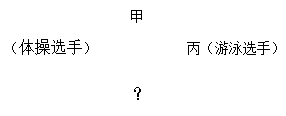 第三步 依上图可知？处只能是丁或乙。假设是乙，依题目条件(4) “有一位女士坐在滑冰选手的左边”，题目均无法满足，因为只有甲和乙是女的。那？处确定只能是丁。如下图：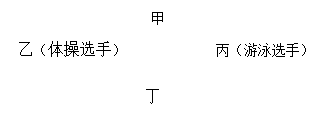     第四步，再由“有一位女士坐在滑冰选手的左边”，得丁为滑冰选手，故网球选手只能为甲。故正确答案为A。【解析人】丛慧  闫雯数量关系86.【参考答案】C。【参考解析】两两做差之后得到6、10、14、18的等差数列，所以接下来48和所求数应该差22，得70.【解析人】徐政【参考答案】D。【参考解析】两两做商之后得到2、3、2、3、2、3的循环数列，所以接下来应该是72的三倍，得答案216.【解析人】徐政【参考答案】A。【参考解析】简单递推和数列，前两项相减得后一项，6-3=3，3-3=0，0-3=（-3），3-（-3）=6。故选择-3.【解析人】徐政【参考答案】D。【参考解析】两两做积之后得到1、2、3、4、5，所以15/16和所求数得积为6，得答案32/5。【解析人】徐政【参考答案】C。【参考解析】两两做和之后得到256、128、（ ）、（ ）、16、8、4，明显两个未知为64和32，求得答案为32。【解析人】徐政【参考答案】B。【参考解析】原式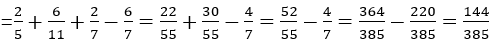 【解析人】徐政【参考答案】争议题 无答案【参考解析】根据选项，答案比较大，所以反向考虑，先考虑混淆不清的日期。1月有1.2、1.3、1.4……1.12总共11天；2月有2.1、2.3、2.4、2.5……2.12，也总共11天；3月有3.1、3.2、3.4、3.5、3.6……3.12，也总共11天……已经发现，其实每个月刚好有11天混淆不清，所以总共有11×12=132天混淆不清，所以答案为365-132=233。无答案【解析人】徐政【参考答案】A。【参考解析】想得到差为13，有20和7、19和6、18和5……15和2、14和1总共7种可能，那么8、9、10、11、12、13这6个数取到对成功无帮助。此题为最不利构造情况，那么干扰项有6个，总共分7组，要取到2个差13成功，那么每组取1个，干扰项全取，再+1得答案。所以为7+6+1=14。【解析人】徐政【参考答案】D。【参考解析】设成本为10元，总共有10件商品，则可以得到下面表格根据题意，实际利润=5×10×82%=41=5×7+x×3，解得x=2。所以打折后售价为12元，那么12÷15=0.8，即打8折。【解析人】徐政【参考答案】C。【参考解析】此题有严重问题，应该是题目说明不清楚，应该问的是参赛作者个数。根据选项，最小为14。则1+2+3+……+14=105，则1+2+3+……+15=105+15=120，1+2+3+……+16=120+16=136，1+2+3+……+17=153。153已经超过149，所以排除D。那么则应该是136，136与149差13，符合题意。证明应该有16个人。【解析人】徐政【参考答案】A。【参考解析】要想让总分最少的队伍的分最多，其他队伍的得分要尽量的少。已知每项比赛的第一、第二、第三、第四名分别得到5，3，2，1分，即每场比赛贡献11分，4项比赛的总分总共应为44分。A队已获得了三项比赛的第一名，那么要想让A队的得分尽量少，只能是最后一项比赛得第四名，这样A队的总分为3×5+1=16分，如果设总分最少的队伍的得分为X，那么，剩下的两个队伍比它多还要尽量和它接近，只能分别是X+1， X+2。又知总分为44分，所以16+X+X+1+X+2≤44，X≤8.3，因为得分只能为整数，那么X=8。【解析人】徐政【参考答案】B。【参考解析】设一圈距离为S，两人速度分别为x1、x2。则根据题意得S=（x1-x2）×12，S=（x1+x2）×4。将S看作已知数，解得x1=S/6，x2=S/12。则，答案为S÷x2-S÷x1=6。【解析人】徐政【参考答案】C。【参考解析】由于甲派出所受理案件中刑事案件有17%，则甲派出所受理得总案件数必须为100得倍数，因为甲乙两个派出所共受理案件180起，所以甲派出所受理案件100起，乙即为80起，那么刑事案件为80×20%=16起，所以答案为80-16=64。【解析人】徐政【参考答案】D。【参考解析】根据题意，长方体完全贯穿正方体，所以正方体增加了4个长方体得面为表面积，但是减少了两个长方体的面的表面积。所以答案为10×20×4-10×10×2=800-200=600。【解析人】徐政100.【参考答案】A。【参考解析】设去年、今年、明年收费额为x、y、z，则x=y×（1-1/5）=y×4/5，z=y×（1+1*6）=y×7/6。由于题目求的是明年和去年的关系，所以两式联立消y得x×5/4=z×6/7，解得z=x×35/24=x×（1+11/24）。所以明年比去年多11/24。【解析人】徐政资料分析101.【参考答案】B。【参考解析】根据表格，每一年都是第二产业出口增加值最多，即为比重最大，所以4年里肯定是第二产业出口增加值比重最大。【解析人】徐政102.【参考答案】A。【参考解析】根据表格，第一产业PDC占第一产业比重为100%-89.62%-2.03%-6.68%=1.67%。那么A项占比为，B、C、D项可以根据表格分别为 、 、。由于分母都相同，比较分子大小即可。观察4个式子明显17752×1.67%最小，所以最小为第一产业PDC。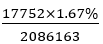 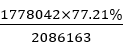 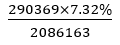 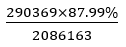 【解析人】徐政103.【参考答案】C。【参考解析】三大产业的RDV即为合计的RDV，所以答案为2086163×1.92%≈2000000×2%=40000，所以选C。【解析人】徐政104.【参考答案】B。【参考解析】14年与17年数据相差较大，题目比较增长率，用现期/基期列式比较即可。第一产业式子为17752/5133=3+，第二产业式子为1778042/167929=10+，第三产业式子为290369/34177=8+，所以明显从高到低为二、三、一。【解析人】徐政105.【参考答案】D。【参考解析】A项，读表格可知第一产业PDC占第一产业比重前三年年分别为1.21%、1.62%、2.35%，17年根据102题可知为1.67%，所以4年占比分别为、、、，很明显15年相比14年并未上升，错误；B项，与A项相同，4年占比应为、、、，明显17年比16年多，错误；C项，第三产业的出口增长值均低于第二产业出口增加值，而DVA占比和第二产业差不多，并没有增加很多，所以第三产业DVA占出口增加值比重应该均低于第二产业，错误；D项，读表格，FV占比最大的确实是16年，正确。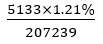 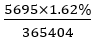 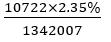 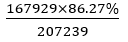 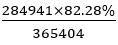 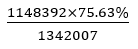 【解析人】徐政106.【参考答案】D。【参考解析】增长率计算题，根据题意得（4266.5-3687.7）/3687.7=578.8/3687.7，除两位得15，选D。【解析人】徐政107.【参考答案】B。【参考解析】根据文字材料可以知道15年电商网站广告占网络广告的比重为30%-3.1%=26.9%，查表格可知15年网络广告收入为2184.5，所以答案为2184.5×26.9%=588。【解析人】徐政108.【参考答案】C。【参考解析】根据图形，四个选项中比上一年增长最大的是14年，所以选C。【解析人】徐政109.【参考答案】B。【参考解析】根据表格，杂志、报纸、广播三项收入总和在10-14年均超过500，而搜索引擎网站广告收入在10-13年是未超过500的，所以前4年不考虑。14年杂志、报纸、广播三项收入和为553，而搜索引擎仅为536.6，未超过。但是12-16年杂志、报纸、广播三项收入总和不断减少，而15、16年搜索引擎已经超过700的收入，所以15、16两年符合题意。【解析人】徐政110.【参考答案】A。【参考解析】A项，根据表格，占比后面几年明显有递减趋势，所以主要验证前两年有没用递增，根据数据10年占比为45+%，11年为44+%，开始即未递增，所以错误；B项，根据A项可知，10年未45+%＜50%，后面年份都低于10年，所以均未超过一半，正确；C项，根据表格数据确实逐年递增，正确；D项，16年搜索引擎收入读图可知未790.1，而电商广告收入应该为2902.7×30%=800+，明显搜索引擎少，正确。【解析人】徐政一般自首自动投案（司法机关、单位领导等）如实供述特殊自首犯A罪被抓如实供述尚未掌握的B罪可以从轻或减轻处罚。其中，犯罪较轻的，可以免除处罚。可以从轻或减轻处罚。其中，犯罪较轻的，可以免除处罚。可以从轻或减轻处罚。其中，犯罪较轻的，可以免除处罚。售价成本利润销量15105710+x10x3